PETAK,18.3.2022. TEHNIČKA KULTURA- SVI UČENICIZADATAK: OBOJI BOJICAMA VAZU S TULIPANIMA. TULIPANI NEKA BUDU ŽUTI I CRVENI, A VAZA SMEĐA.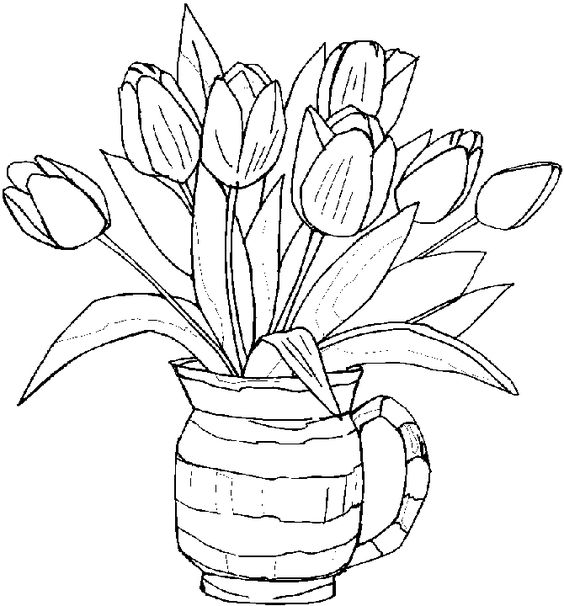 